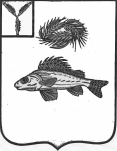 СОВЕТМУНИЦИПАЛЬНОГО ОБРАЗОВАНИЯ ГОРОД ЕРШОВЕРШОВСКОГО МУНИЦИПАЛЬНОГО РАЙОНАСАРАТОВСКОЙ ОБЛАСТИ(ПЯТОГО СОЗЫВА)РЕШЕНИЕот 25 декабря 2023 года № 9-35О       внесении       изменений     в     решение       Совета  муниципального образования город Ершов Ершовскогомуниципального    района    Саратовской    области     от28.08.2023  года   №  74-438 «Об  утверждении  проектамежевания  территории»В соответствии со статьей 11.2 Земельного кодекса Российской Федерации,   Постановлением Правительства Саратовской  области от 17 мая 2022 г. № 377-П «Об особенностях осуществления градостроительной деятельности в Саратовской области», Уставом муниципального образования город Ершов Ершовского муниципального района Саратовской области, Положением о публичных слушаниях, проводимых на территории муниципального образования город Ершов, утвержденным решением Совета муниципального образования город Ершов Ершовского муниципального района Саратовской области от 25 июля 2016 года № 39-244, РЕШИЛ:1. Внести изменения в приложение к решению Совета муниципального образования город Ершов Ершовского муниципального образования город Ершов Ершовского муниципального района Саратовской области от 28.08.2023 года № 74-438,  изложив приложение в новой редакции.2. Настоящее решение вступает в силу со дня его опубликования и подлежит размещению на официальном сайте муниципального образования город Ершов в сети Интернет, размещенном на официальном сайте администрации Ершовского муниципального района.Глава муниципального образования                                                           А.А. Тихов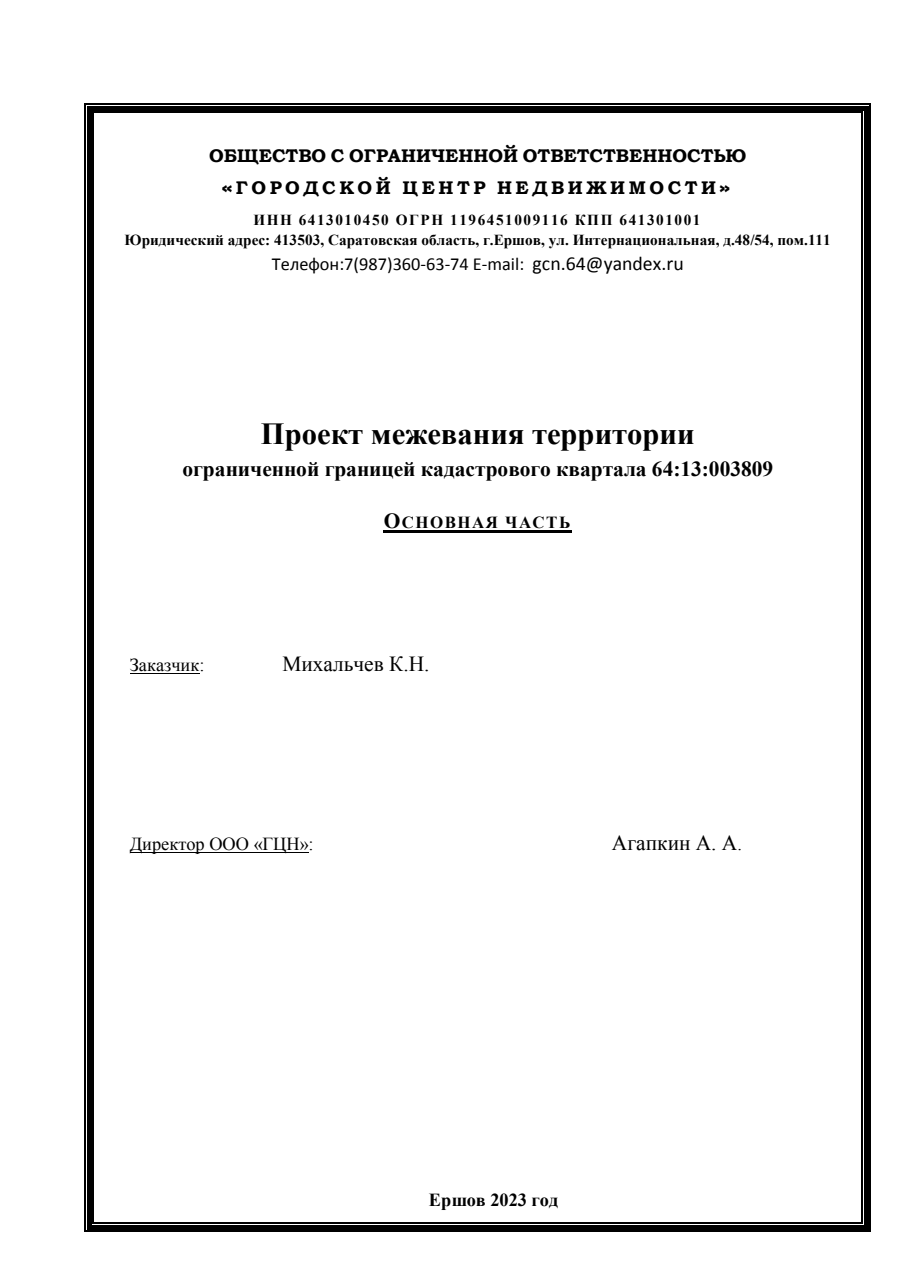 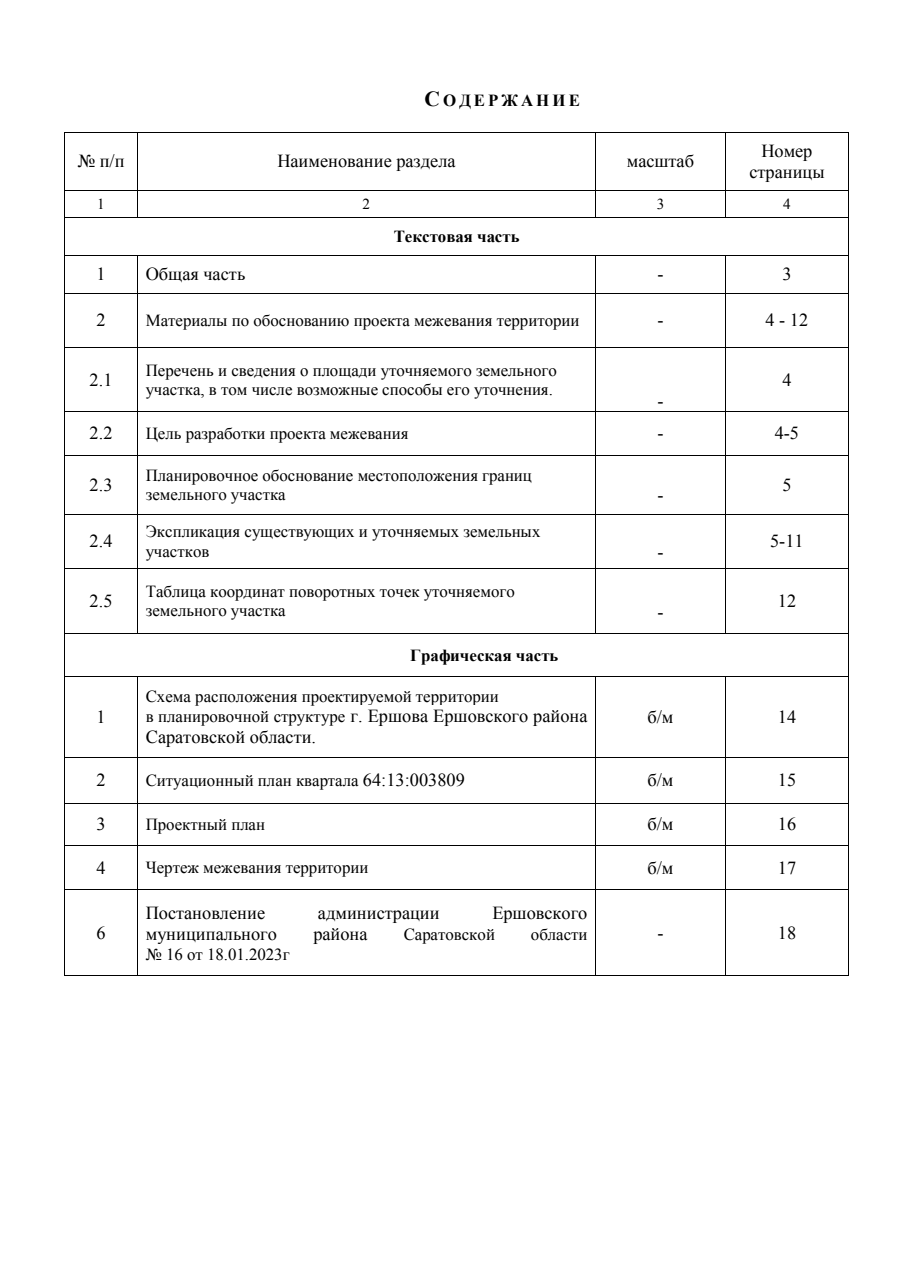 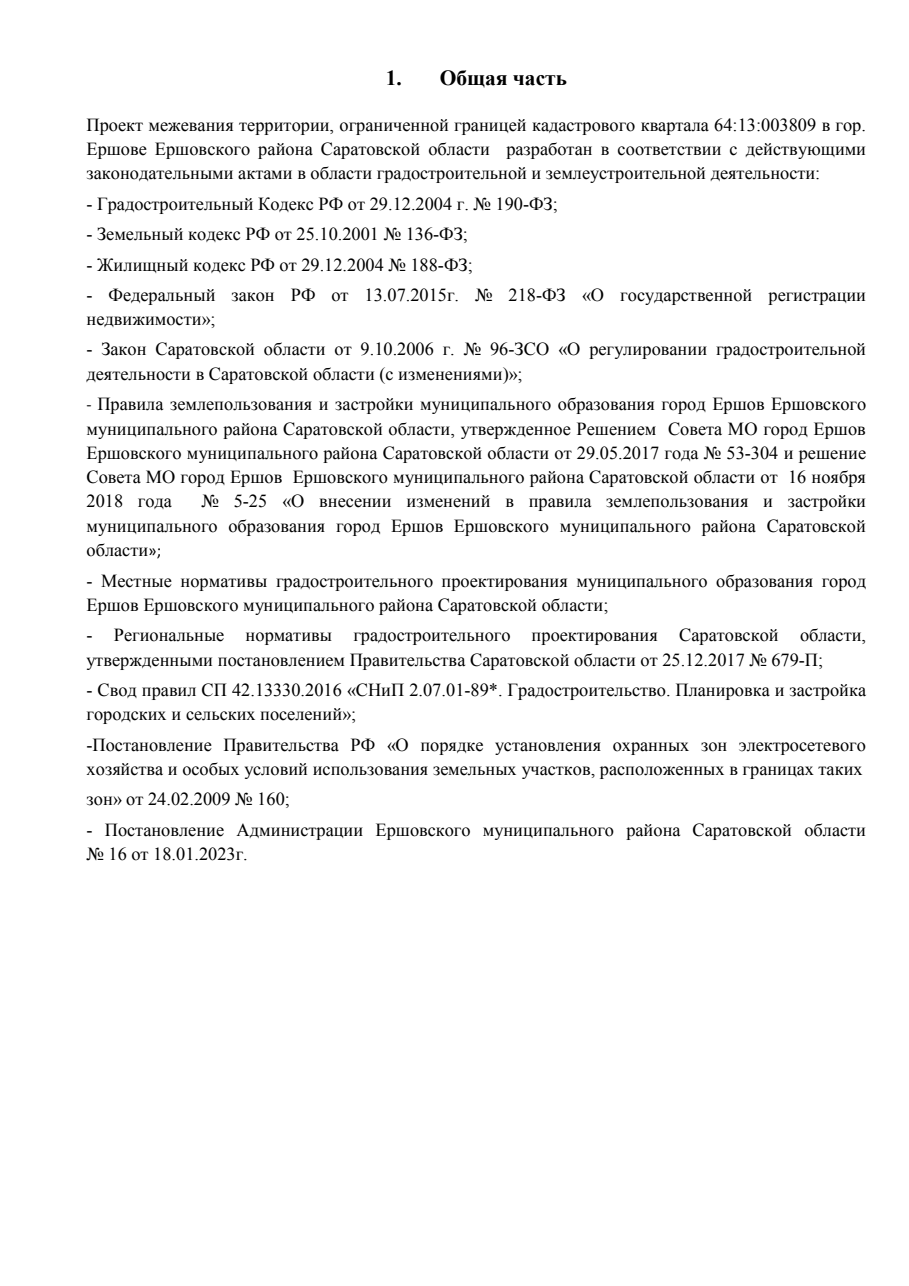 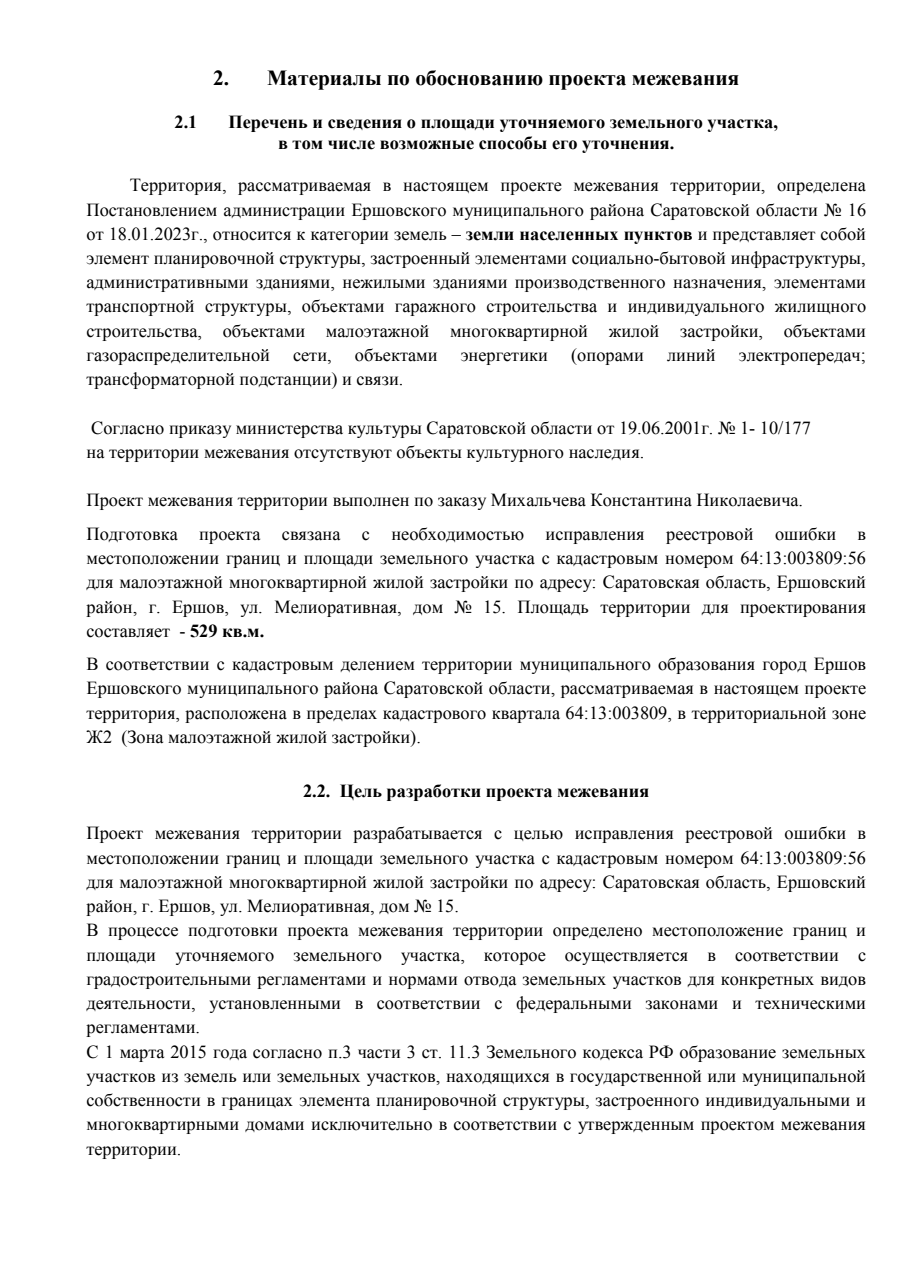 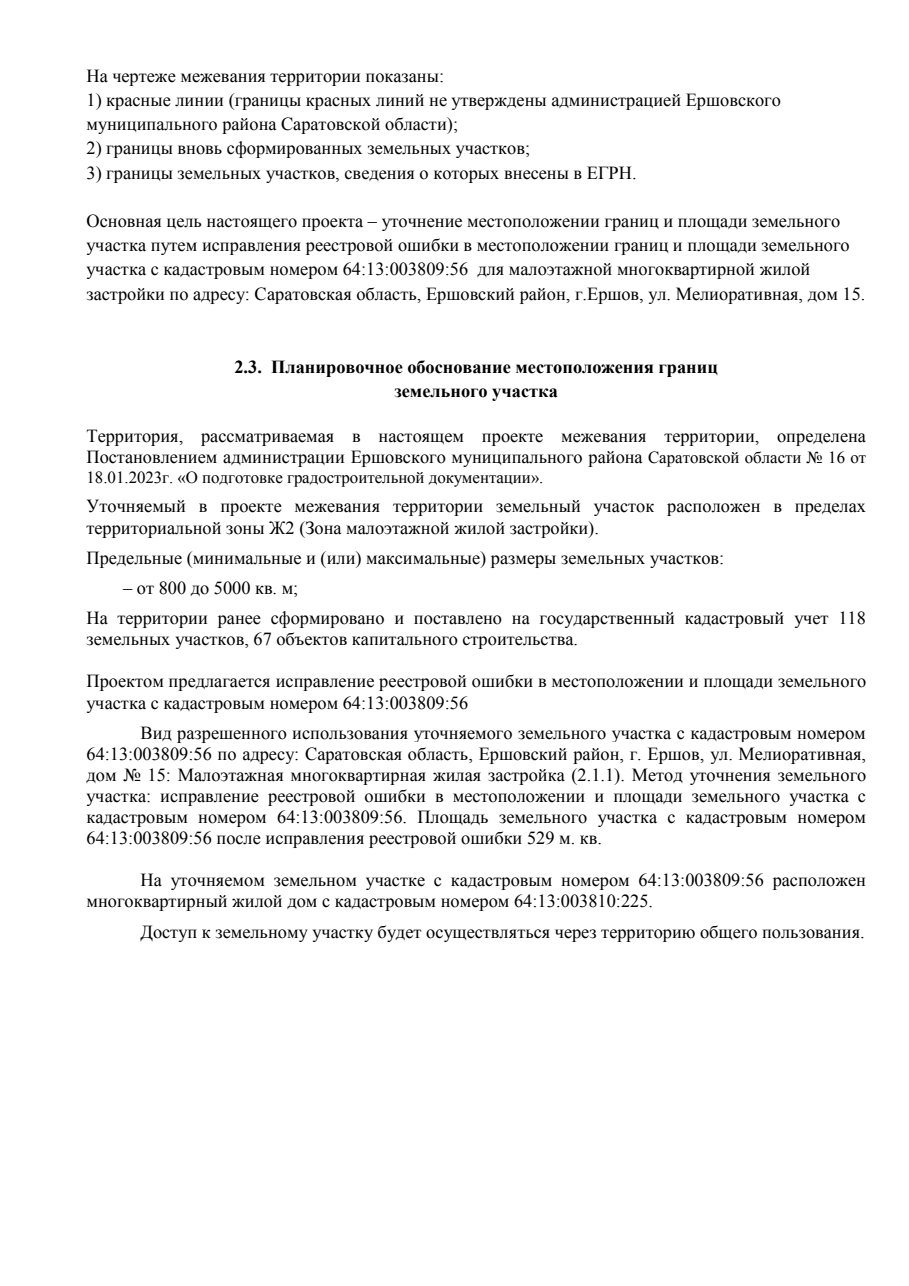 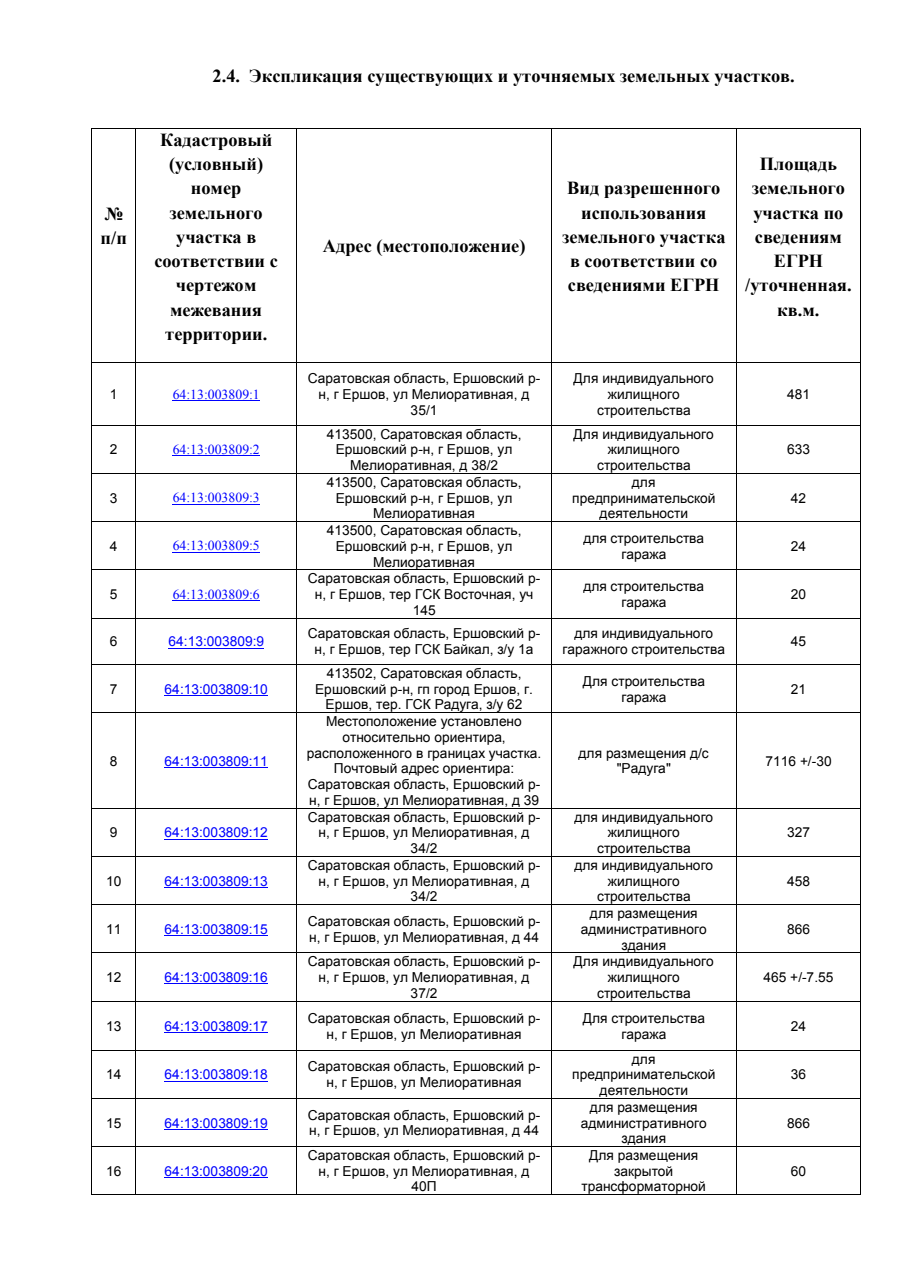 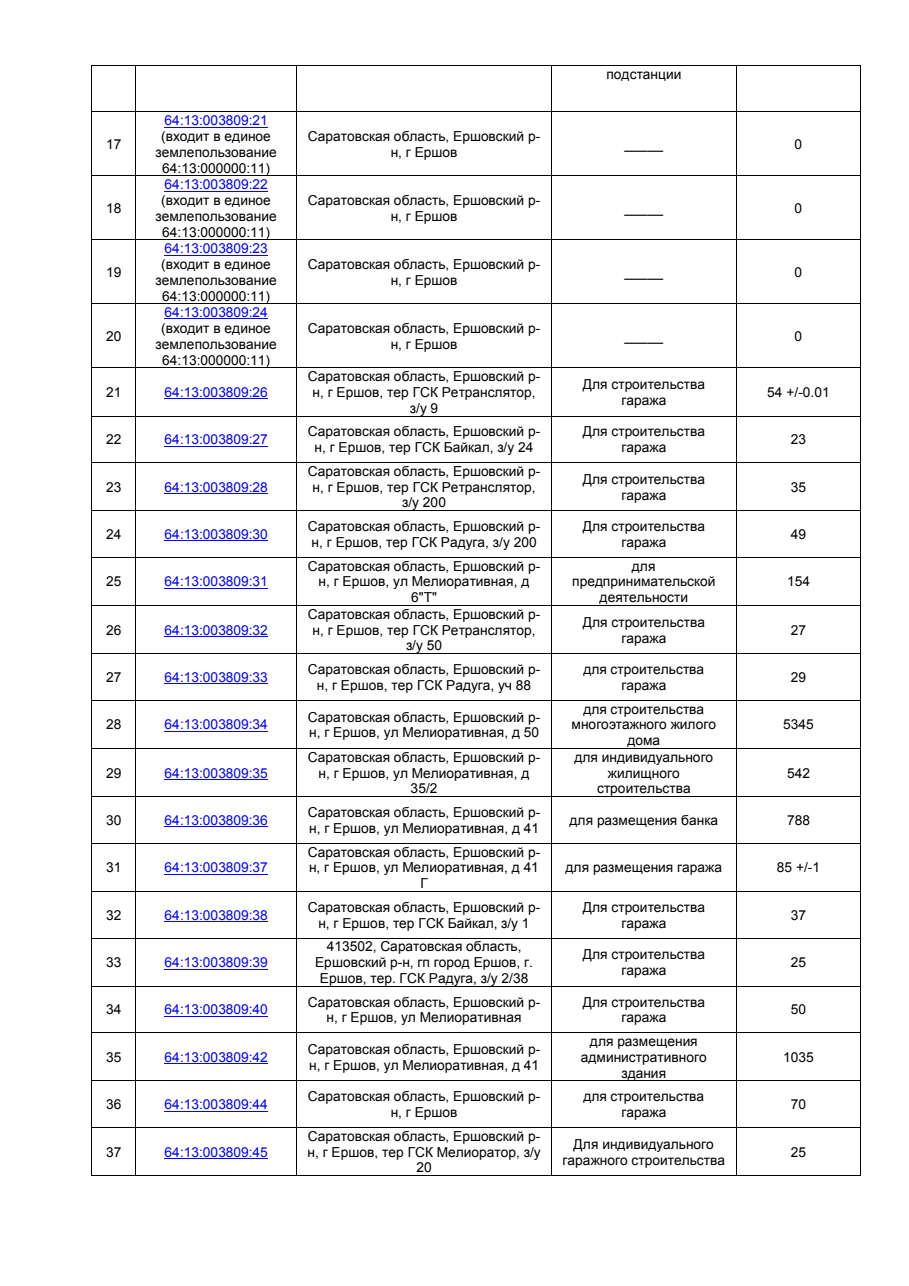 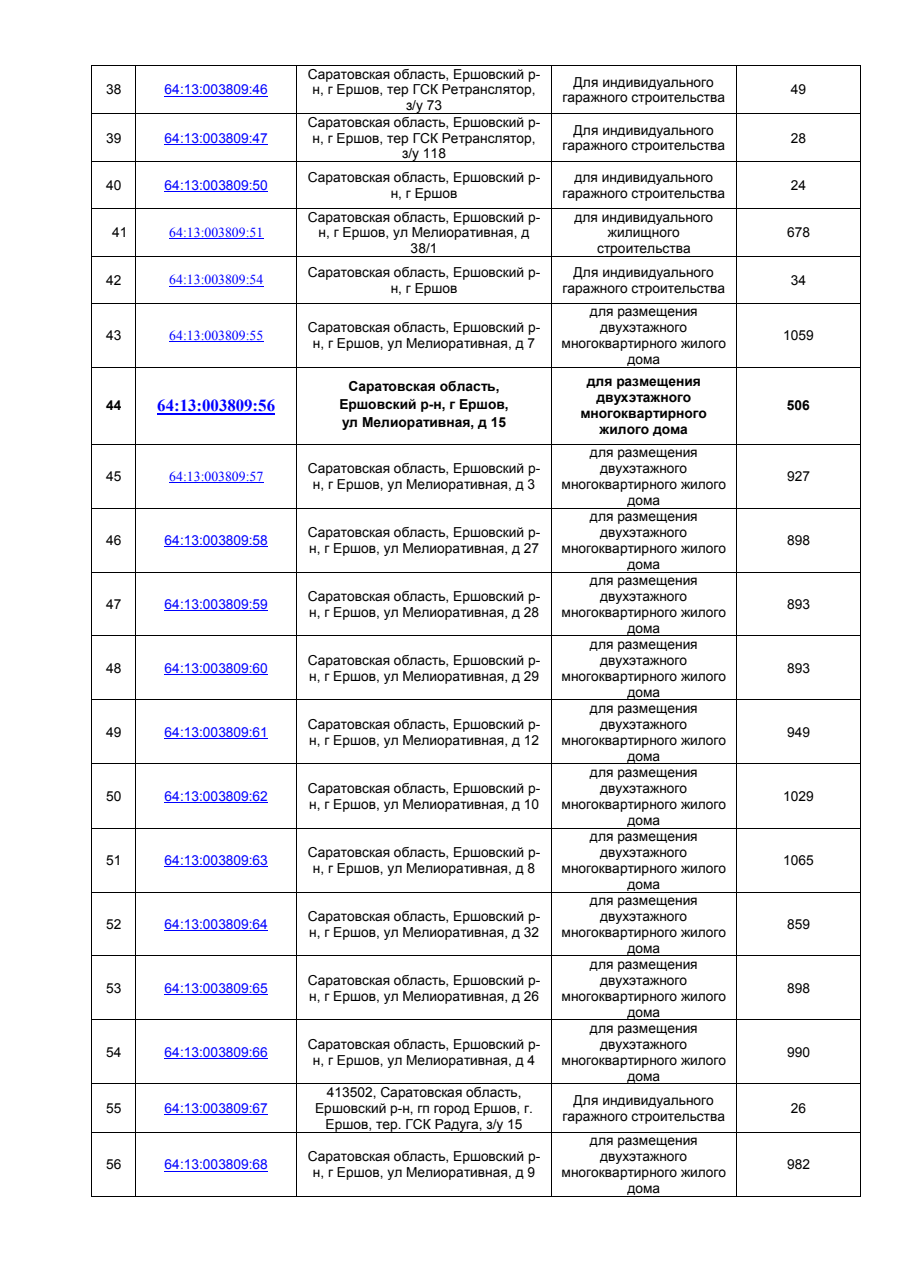 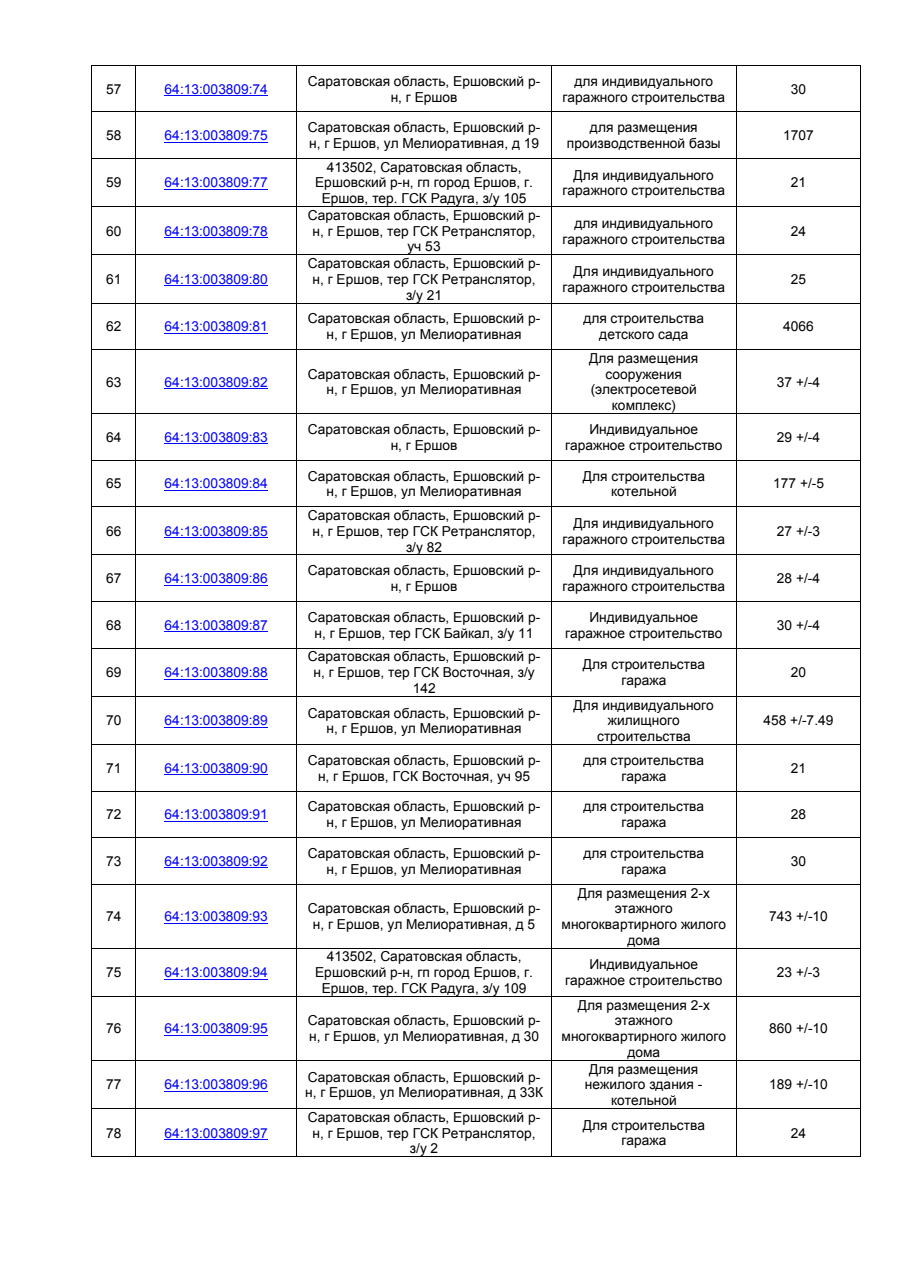 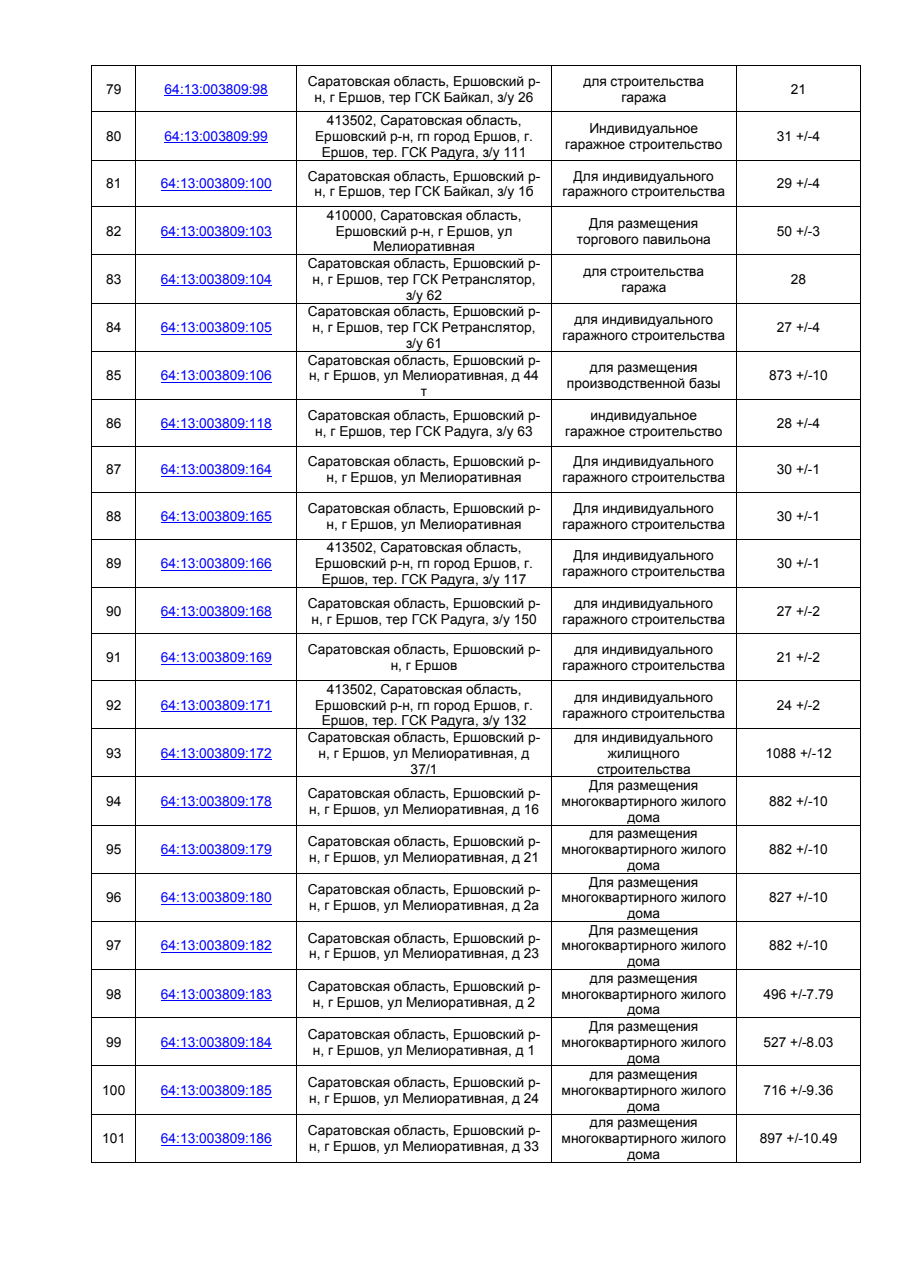 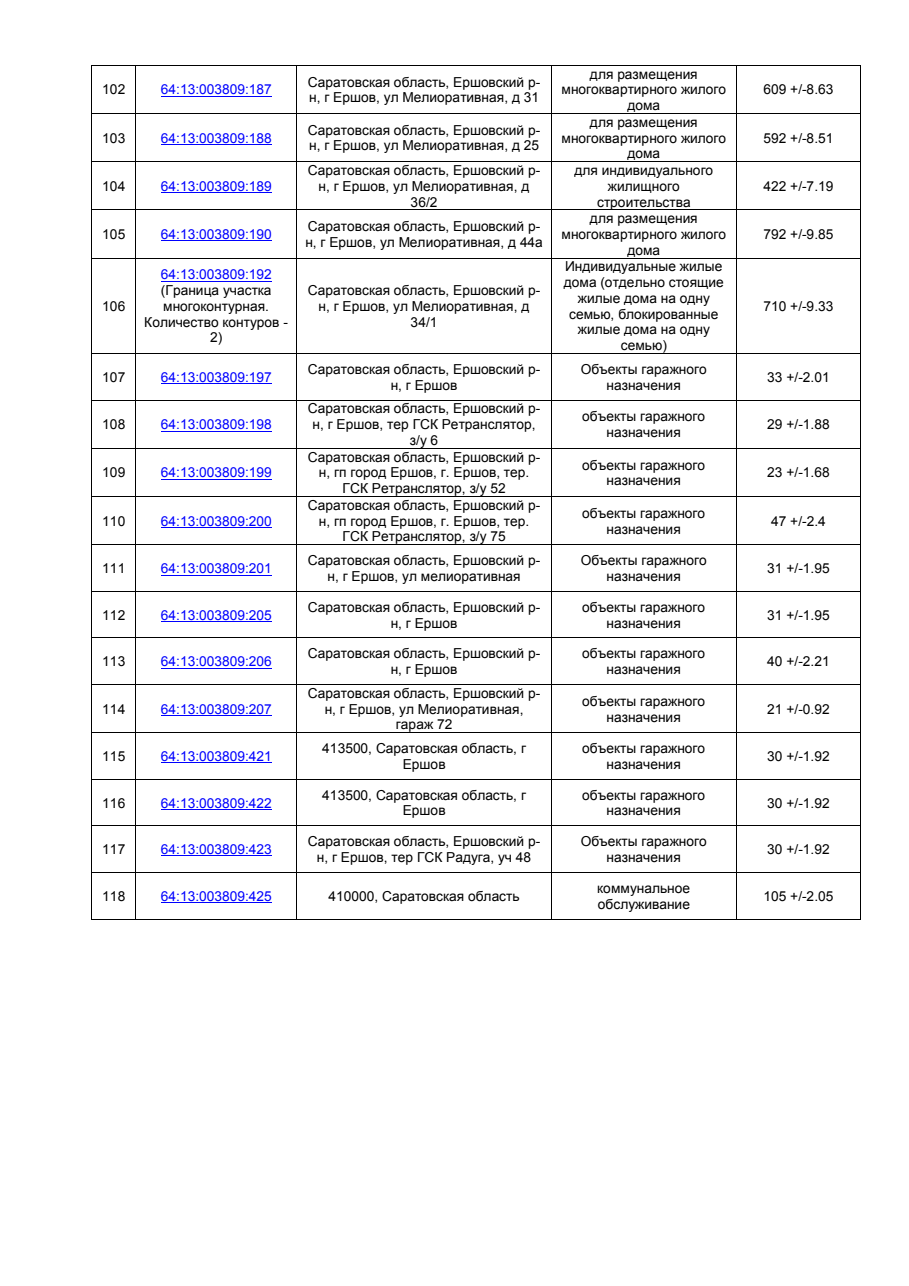 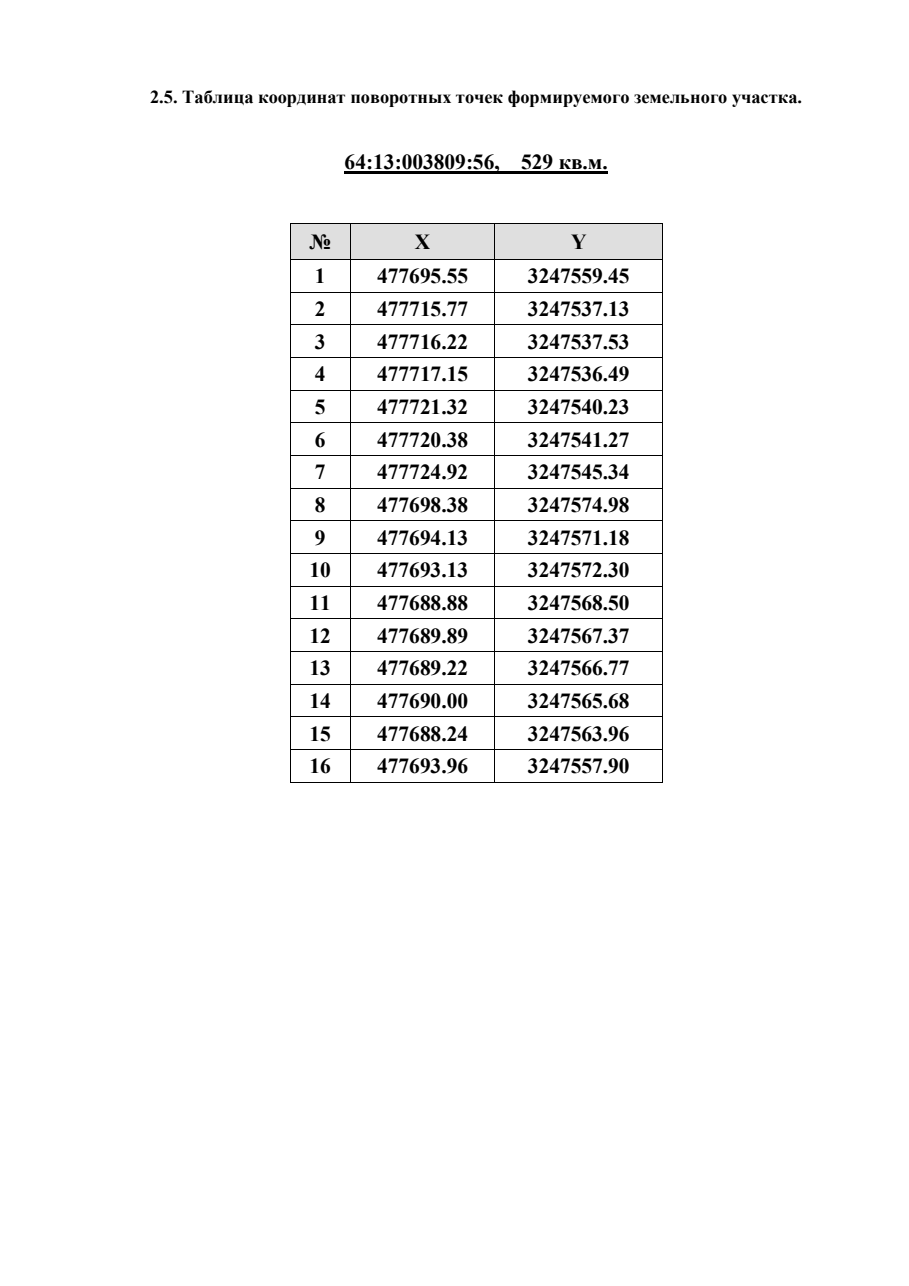 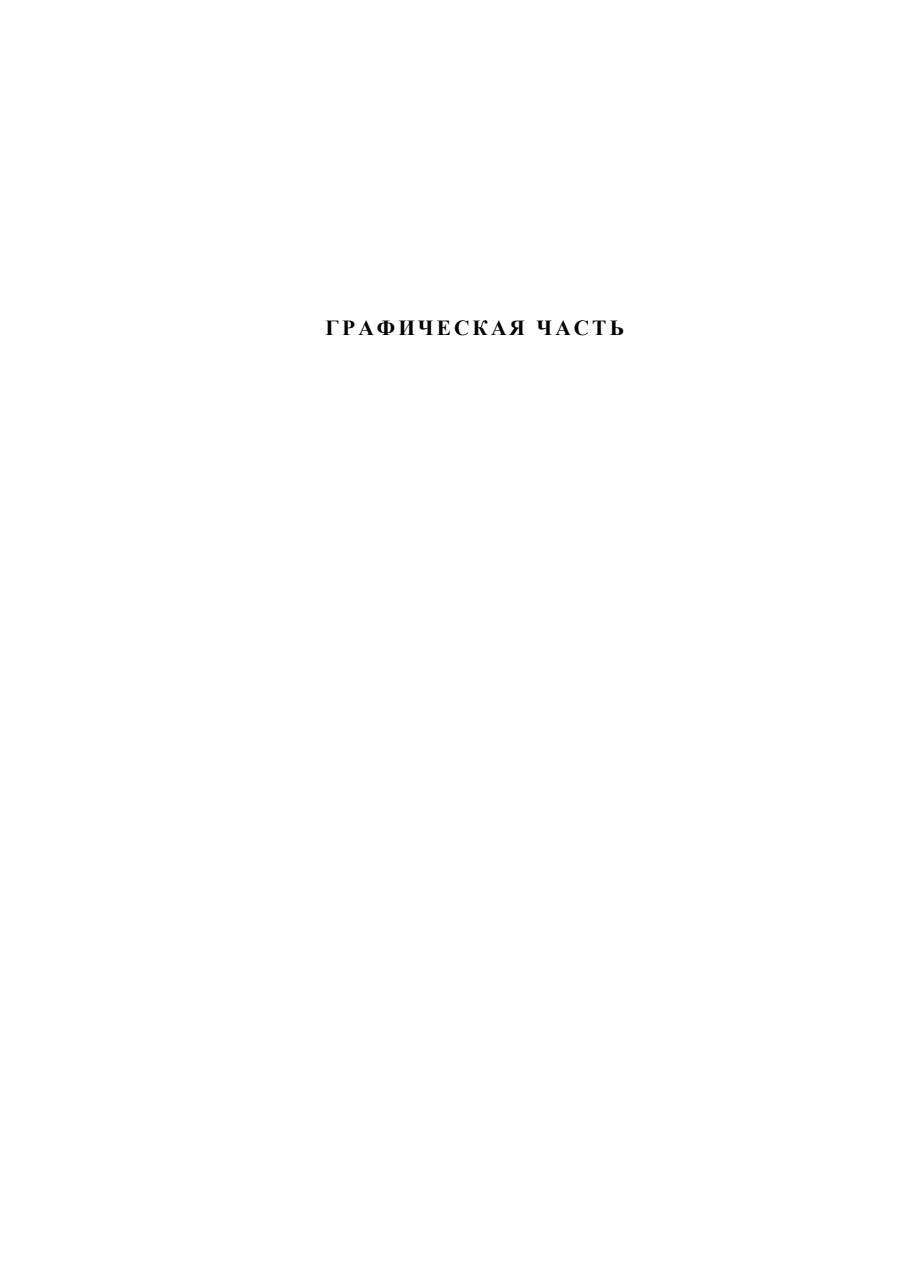 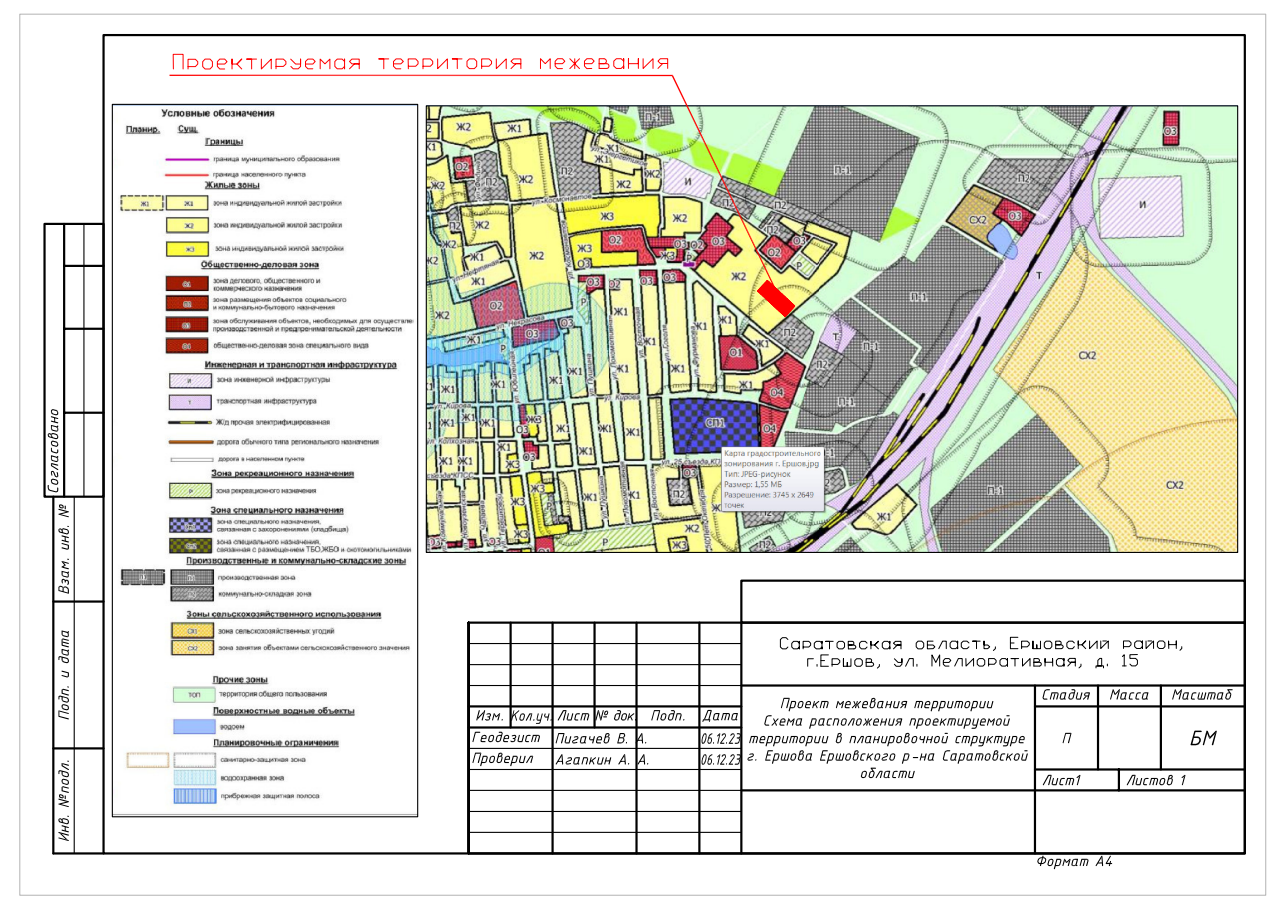 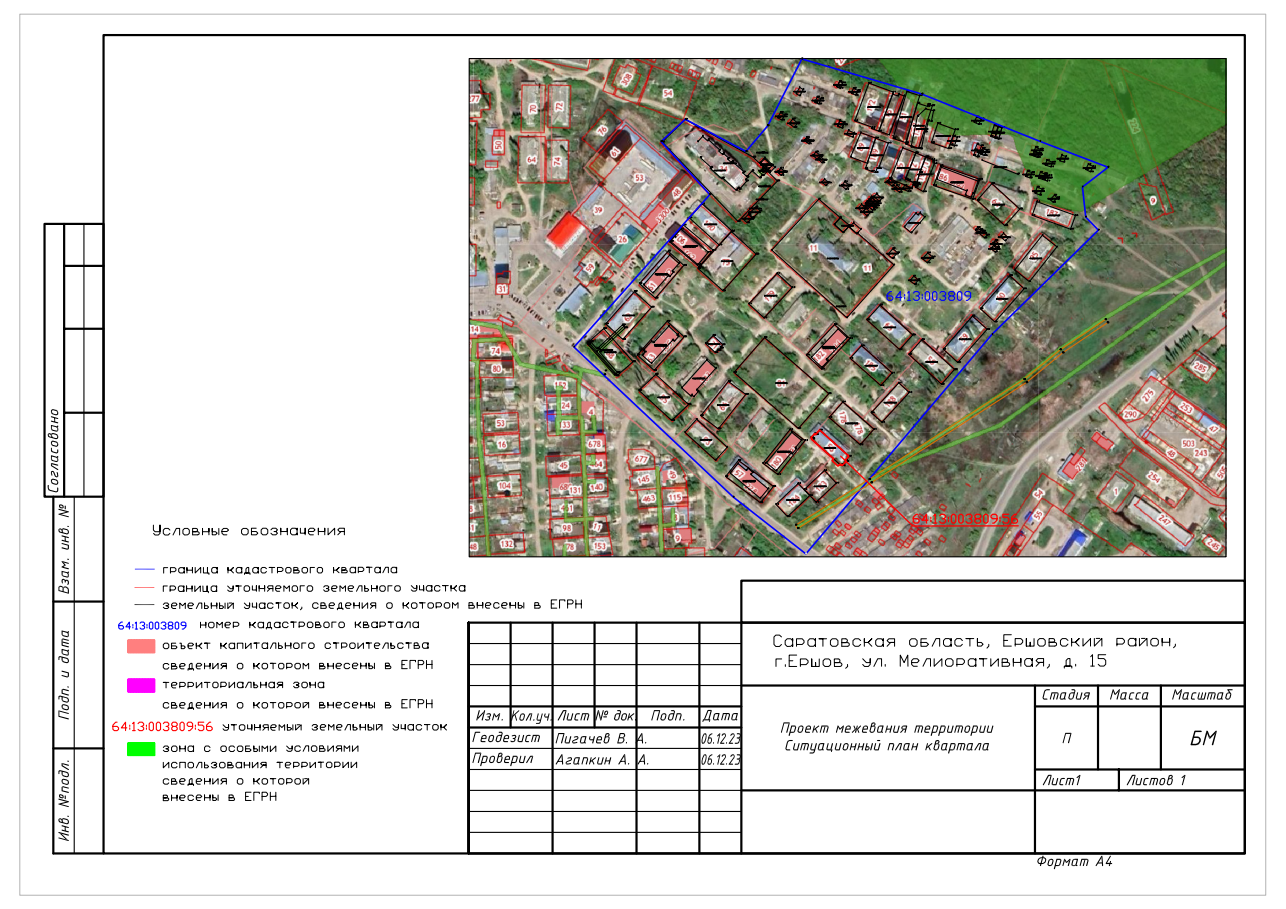 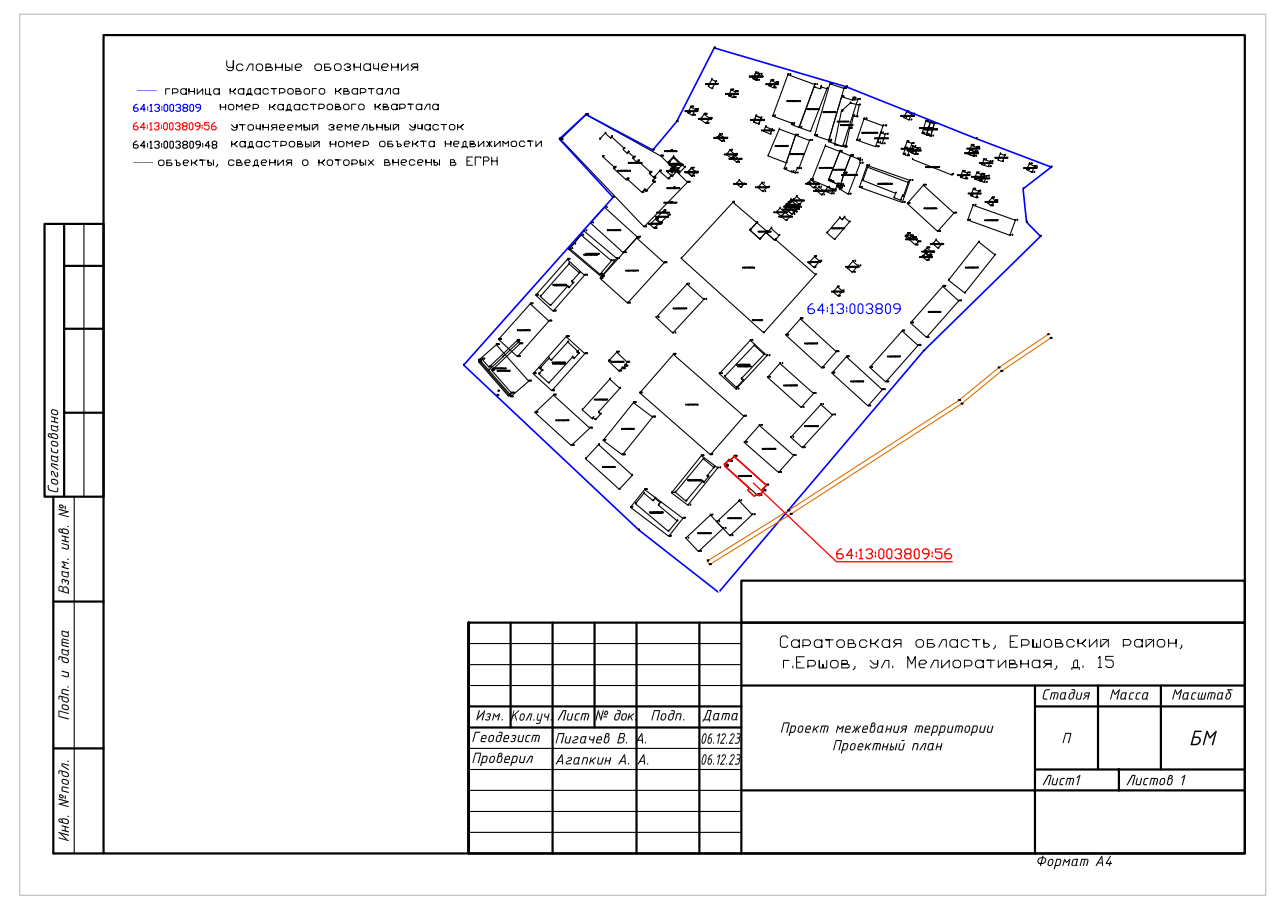 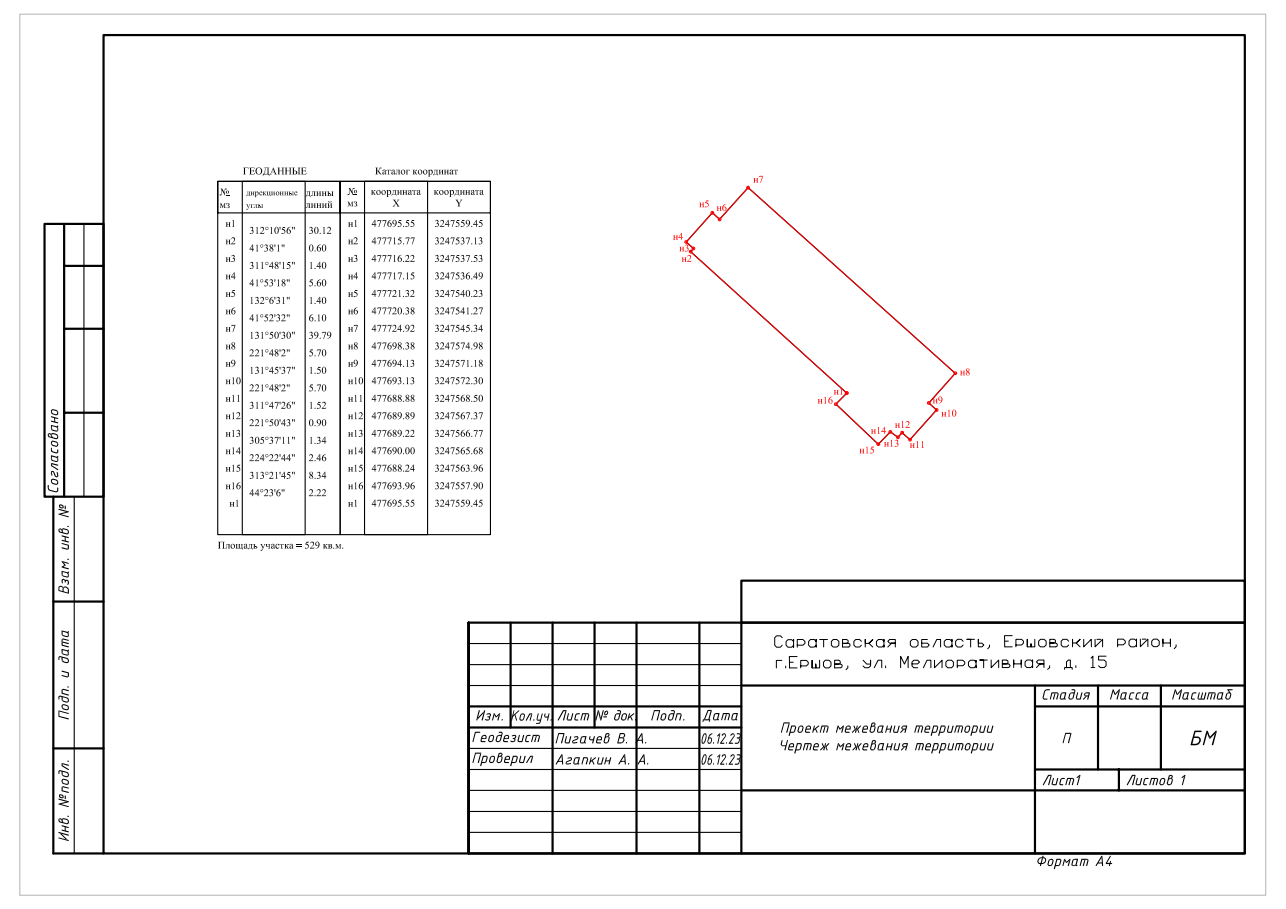 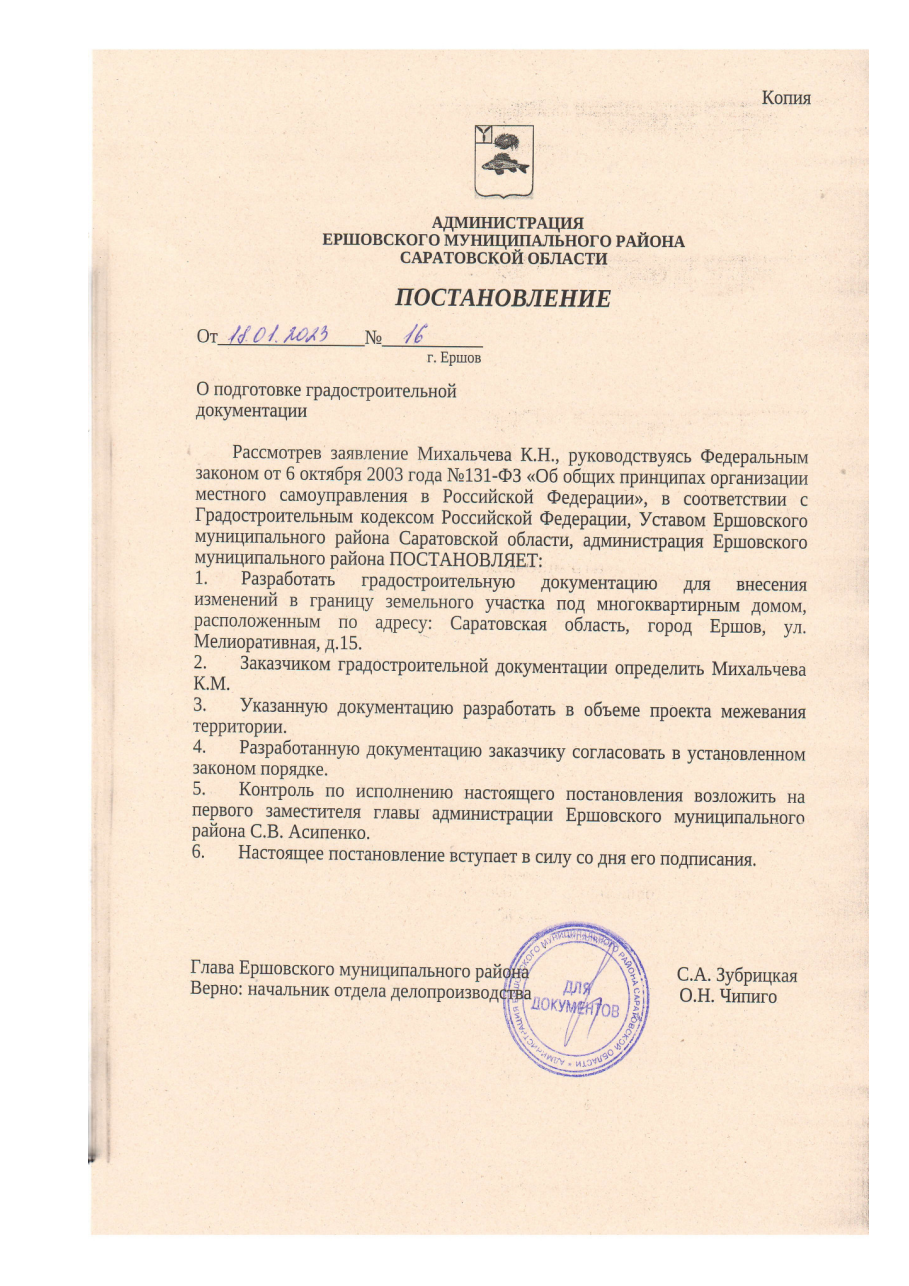 